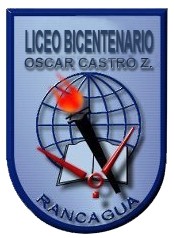 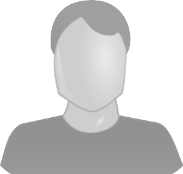 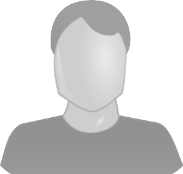 Antecedentes del alumno         Apellido Paterno              Apellido Materno                       Nombres                          RUN                          Fecha de Nacimiento                      Sexo                   Domicilio – Comuna                                                  Teléfono Celular                                    Nacionalidad                                                                                                        E-mail                                   Antecedentes del apoderado Titular  Apellido Paterno           Apellido Materno                         Nombres                           RUN                        Parentesco    Domicilio – Comuna                                Teléfono Celular                  Teléfono de casa                            E-mail Fecha de Nacimiento                      Estado Civil                     Sexo                       Nivel Educacional                    Ocupación	    Nacionalidad                                            Apoderado AcadémicoAntecedentes del apoderado Suplente 1      Apellido Paterno                            Apellido Materno                         Nombres                                       RUN                             Parentesco    Domicilio – Comuna                                                Teléfono Celular                  Teléfono de casa                                          E-mail       Fecha de Nacimiento                           Estado Civil                        Sexo                                 Nivel Educacional                              Ocupación	        Nacionalidad                                            Antecedentes del apoderado Suplente 2       Apellido Paterno                         Apellido Materno                         Nombres                           RUN                                     Parentesco    Domicilio – Comuna                                                   Teléfono Celular                  Teléfono de casa                            E-mail       Fecha de Nacimiento                                  Estado Civil                     Sexo                   Nivel Educacional                                        Ocupación	            Nacionalidad                                            Contacto de Emergencia              Apellido Paterno                   Apellido Materno                         Nombres                                     RUN                             Parentesco    Domicilio – Comuna                                                Teléfono Celular                         Teléfono de casa                                   E-mail  Fecha de Nacimiento                                 Estado Civil                              Sexo                                 Nivel Educacional                              Ocupación	             Nacionalidad                                            Antecedentes de saludAntecedentes socialesProgramas y becasPrioritario:	                 Beca residencia:	Programa Puente:	               Integrado:	                 Beca indígena:	                 Chile solidario:	               Niño pro retención:	                   Beca BARE:	                  Fundación Children:	               Alumno vulnerable:                                                                    Beca Presidente de la república:                       Subsidio Único Familiar (SUF):      	 Pertenece al programa de apoyo al aprendizaje:                      JUNAEB útiles escolares:	                 JUNAEB alimentación:		 Datos variosRepitente:		Alumno internado:		Grupo diferencial:	                 Etnia:		Embarazada:                               Descripción    El apoderado declara conocer y aceptar el Manual de convivencia del Establecimiento, y se compromete a asistir a una reunión            mensual de Padres y Apoderados que se realicen durante el presente año académico a cuando el Colegio lo requiera, y se        compromete a colaborar en el proceso de enseñanza y aprendizaje de su hijo(a), con fecha: Sistema de saludGrupo de sangreNecesidades educativas especialesConsultorio o clínica de atenciónComunaPAESeguro escolar privadoPensión invalidez